АДМИНИСТРАЦИЯ ДНЕПРОВСКОГО СЕЛЬСКОГО ПОСЕЛЕНИЯНОВОДУГИНСКОГО РАЙОНА СМОЛЕНСКОЙ ОБЛАСТИПОСТАНОВЛЕНИЕот «25» декабря 2020 года                                                                              № 57          В соответствии с Земельным кодексом Российской Федерации, Федеральным законом от 06.10.2003 № 131-ФЗ «Об общих принципах местного самоуправления в Российской Федерации»,  а также в  целях обеспечения эффективного использования и охраны  земель сельскохозяйственного назначения муниципального образования Днепровское сельское поселение Новодугинского района Смоленской области   Администрация Днепровского сельского поселения Новодугинского района Смоленской области  постановляет:         1. Внести в постановление Администрации Днепровского сельского поселения Новодугинского района Смоленской области №114 от 06.12.2016 «Об утверждении  муниципальной   программы  «Повышение эффективности использования и обеспечение охраны земель сельскохозяйственного  назначения на территории муниципального образования Днепровское сельское поселение Новодугинского района Смоленской области» следующие изменения:       1) паспорт программы изложить в следующей редакции:«Паспортмуниципальной   программы «Повышение эффективности использования и обеспечение  охраны земель сельскохозяйственного  назначения на территории муниципального образования Днепровское сельское поселение Новодугинского района Смоленской области»Подраздел 1 Общая характеристика сферы реализациимуниципальной программыМуниципальная программа «Повышение эффективности использования и обеспечение  охраны земель сельскохозяйственного  назначения на территории муниципального образования Днепровское сельское поселение Новодугинского района Смоленской области» реализуется  в соответствии  Земельным кодексом РФ,   федеральным законом от 06.10.2003 № 131-ФЗ «Об общих принципах организации местного самоуправления в Российской Федерации», Уставом Днепровского сельского поселения Новодугинского района Смоленской области». 1.Программа направлена:-на повышение эффективности  использования земель сельскохозяйственного назначения на территории   муниципального образования  путем осуществления мероприятий  по рациональному использованию земель; -обеспечение  охраны земель сельскохозяйственного назначения на территории  муниципального образования Днепровское сельское поселение Новодугинского района Смоленской областиСодержание охраны земель1. Охрана земель представляет собой деятельность органов государственной власти, органов местного самоуправления, юридических и физических лиц, направленную на сохранение земли как важнейшего компонента окружающей среды и природного ресурса.2. В целях охраны земель собственники земельных участков, землепользователи, землевладельцы и арендаторы земельных участков обязаны проводить мероприятия по:1) воспроизводству плодородия земель сельскохозяйственного назначения;2) защите земель от водной и ветровой эрозии, селей, подтопления, заболачивания, вторичного засоления, иссушения, уплотнения, загрязнения химическими веществами, в том числе радиоактивными, иными веществами и микроорганизмами, загрязнения отходами производства и потребления и другого негативного воздействия;3) защите сельскохозяйственных угодий от зарастания деревьями и кустарниками, сорными растениями, сохранению достигнутого уровня мелиорации.3. Собственники земельных участков и лица, не являющиеся собственниками земельных участков, обязаны:  - осуществлять мероприятия по охране земель, лесов, водных объектов и других природных ресурсов; - соблюдать при использовании земельных участков требования экологических, санитарно-гигиенических, противопожарных и иных правил, нормативов; - не допускать загрязнение, истощение, деградацию, порчу, уничтожение земель и почв и иное негативное воздействие на земли и почвы.4. Мероприятия по охране земель проводятся в соответствии с настоящим Кодексом, Федеральным законом от 16 июля 1998 года № 101-ФЗ «О государственном регулировании обеспечения плодородия земель сельскохозяйственного назначения», Федеральным законом от 10 января 2002 года № 7-ФЗ «Об охране окружающей среды»5. Сельскохозяйственные угодья – пашни, сенокосы, пастбища, залежи, земли, занятые многолетними насаждениями (садами, виноградниками и другими), - в составе земель сельскохозяйственного назначения имеют приоритет в использовании и подлежат особой охране.Полномочия органов местного самоуправления в области земельных отношенийК полномочиям органов местного самоуправления в области земельных отношений относятся резервирование земель, изъятие земельных участков для муниципальных нужд, установление с учетом требований законодательства Российской Федерации правил землепользования и застройки территорий городских и сельских поселений, территорий других муниципальных образований, разработка и реализация местных программ использования и охраны земель, а также иные полномочия на решение вопросов местного значения в области использования и охраны земель.Мелиорация земель осуществляется в целях повышения продуктивности и устойчивости земледелия, обеспечения гарантированного производства сельскохозяйственной продукции на основе сохранения и повышения плодородия земель, а также создания необходимых условий для вовлечения в сельскохозяйственный оборот неиспользуемых и малопродуктивных земель и формирования рациональной структуры земельных угодий. Органы местного самоуправления, в соответствии с Конституцией Российской Федерации федеральными законами, могут осуществлять следующие полномочия в области мелиорации земель:- владение, пользование и распоряжение мелиоративными системами и отдельно расположенными гидротехническими сооружениями, находящимися в муниципальной собственности;- обеспечение защиты окружающей среды при проведении мелиорации земель на соответствующих территориях;- координацию и регулирование в пределах своей компетенции деятельности граждан (физических лиц) и юридических лиц в области мелиорации земель.К вопросам местного значения сельских поселений относится участие в предупреждении и ликвидации последствий чрезвычайных ситуаций в границах поселения. При этом, предупреждение чрезвычайных ситуаций представляет собой комплекс мероприятий, проводимых заблаговременно и направленных на максимально возможное уменьшение риска возникновения чрезвычайных ситуаций, а также на сохранение здоровья людей, снижение размеров ущерба окружающей среде и материальных потерь в случае их возникновения.Ликвидация чрезвычайных ситуаций осуществляется силами и средствами организаций, органов местного самоуправления, органов исполнительной власти субъектов Российской Федерации, на территориях которых сложилась чрезвычайная ситуация.Финансовое обеспечение установленных этим законом мер по предупреждению и ликвидации последствий чрезвычайных ситуаций в границах (на территории) муниципального образования – является расходным обязательством муниципального образования, за исключением чрезвычайных ситуаций в лесах, возникших вследствие лесных пожаров. Ответственность за ненадлежащую организацию хранения пестицидов является важной составляющей мерой по предупреждению чрезвычайных ситуаций. Обязанность по осуществлению таких мер возложена на местную администрацию приведенными выше нормами Федерального закона.Органы местного самоуправления наделены отдельными государственными полномочиями в области безопасности обращения с пестицидами и агрохимикатами в порядке, установленном законодательством Российской Федерации.Порядок применения пестицидов и агрохимикатов определяется федеральными органами исполнительной власти в области безопасного обращения с пестицидами и агрохимикатами с учетом фитосанитарной, санитарной и экологической обстановки, потребности растений в агрохимикатах, состояния плодородия земель (почв), а также с учетом рационов животных.Безопасность применения пестицидов и агрохимикатов обеспечивается соблюдением установленных регламентов и правил применения пестицидов и агрохимикатов, исключающих их негативное воздействие на здоровье людей и окружающую среду.Общие требования безопасностиДо проведения обработок пестицидами, не позднее чем за 3 дня, ответственные за проведение работ должны обеспечить оповещение о запланированных работах населения близлежащих населенных пунктов, на границе с которыми размещаются подлежащие обработкам площади, через средства массовой информации (радио, печатные органы, электронные средства и другие способы доведения информации до населения) о запланированных работах.На границах обрабатываемых пестицидами площадей (участков) выставляются щиты (единые знаки безопасности) с указанием «Обработано пестицидами», содержащие информацию о мерах предосторожности и возможных сроках выхода на указанные территории. Знаки безопасности должны устанавливаться в пределах видимости от одного знака до другого, контрастно выделяться на окружающем фоне и находиться в поле зрения людей, для которых они предназначены. Убирают их только после окончания установленных сроков выхода людей для проведения полевых работ, уборки урожая и других.При обращении с пестицидами должны соблюдаться санитарно-защитные зоны и минимальные разрывы от населенных мест, водных объектов, оздоровительных и санитарно-курортных учреждений. При этом должна учитываться «роза ветров» и возможность изменения направления воздушных потоков в период проведения защитных работ с целью исключения загрязнения пестицидами атмосферного воздуха и водоемов в местах пребывания людей на прилегающих территориях.Также должны соблюдаться установленные сроки прекращения и возобновления выпаса скота на обработанных пестицидами участках.Основные проблемы в сфере реализации муниципальной программыОсновные проблемы в сфере повышения эффективности  использования земель сельскохозяйственного назначения на территории муниципального образования Днепровское сельское поселение Новодугинского района Смоленской области -неэффективное вовлечение в хозяйственный оборот земель сельхозназначения. 2. Основные проблемы в сфере обеспечения  охраны земель сельскохозяйственного назначения на территории  муниципального образования Днепровское сельское поселение Новодугинского района Смоленской области.- недостаточное проведение работ, направленных на  улучшение и восстановление земель, подвергшихся  загрязнению, захламлению, нарушению, другим негативным (вредным) воздействиям хозяйственной деятельности. Основные направления решения проблем.Основные направления решения проблем в сфере повышения эффективности  использования земель сельскохозяйственного назначения на территории муниципального образования Днепровское сельское поселение Новодугинского района Смоленской области:-  вовлечение в хозяйственный оборот не используемых  земель сельхозназначения;- выявление фактов самовольного занятия земель;Основные направления решения проблем сфере обеспечения  охраны земель сельскохозяйственного назначения на территории  муниципального образования Днепровское сельское поселение Новодугинского района Смоленской области:- выявление фактов загрязнения, порчи или уничтожения плодородного слоя почвы  вследствие  нарушения правил пользования удобрениями, химикатами и иными опасными химическими или биологическими веществами при их хранении, транспортировке и использовании;Подраздел 3 подпрограммыРеализация программы связана с решением следующих задач:а) задача 1 вовлечение в хозяйственный оборот не используемых  земель сельхозназначенияб) задача 2 выявление фактов самовольного занятия земельв) задача 3 выявление фактов загрязнения, порчи или уничтожения плодородного слоя почвы;Решение задачи 1 «Вовлечение в хозяйственный оборот не используемых  земель сельхозназначения»  оценивается с помощью следующих показателей:-доля земель сельскохозяйственного назначения, вовлеченных в оборот.Решение задачи 2  «Выявление фактов самовольного занятия земель» оценивается с помощью следующих показателей:- сокращение фактов самовольного занятия земель сельхозназначения.Решение задачи 3 «Выявление фактов загрязнения, порчи или уничтожения плодородного слоя почвы» оценивается с помощью следующих показателей:- количество проведенных мероприятий, направленных на  недопущение фактов загрязнения, порчи или уничтожения плодородного слоя почвы.Объем финансовых ресурсов, необходимых для реализации подпрограммыОбщий объем бюджетных ассигнований, выделенный на реализацию подпрограммы 1, составляет      1,0   тыс. рублейМероприятия программыРешение задачи 1 «Вовлечение в хозяйственный оборот не используемых  земель сельхозназначения» осуществляется посредством выполнения следующих  административных мероприятий:а) Создание и ведение реестра  свободных земельных участков сельскохозяйственного назначения;б) Разработка и принятие нормативных актов, регулирующих порядок использования  свободных   участков  из земель сельхозназначения;Решение задачи 2 «Выявление фактов самовольного занятия земель» осуществляется посредством выполнения следующих  административных мероприятий:а) Проведение проверок  использования земель сельскохозяйственного назначения.б) Размещение информации о свободных участках  земель сельскохозяйственного назначения  в средствах массовой информации и на сайте администрации  Днепровского сельского поселения Новодугинского района Смоленской области в телекоммуникационной сети Интернет.Решение задачи 3 «Выявление фактов загрязнения, порчи или уничтожения плодородного слоя почвы» осуществляется посредством выполнения следующих  административных мероприятий:а) выявление фактов отравления, загрязнения, порчи или уничтожения плодородного слоя почвы из-за  нарушения правил обращения с удобрениями, ядохимикатами и иными опасными веществами при их хранении, использовании или транспортировке;б) направление материалов по выявленным фактам нарушения в соответствующие органы для привлечения виновных к ответственности.Сроки реализации программы2020-2023годыПодраздел 5 Механизм управления и мониторинга реализациимуниципальной программыУправление реализацией муниципальной программы Механизм управления муниципальной программой представляет собой скоординированные по срокам и направлениям действия исполнителей конкретных мероприятий, ведущие к достижению намеченных целей. Оперативное управление и координацию работ по выполнению мероприятий муниципальной программы осуществляет администратор муниципальной  программы – администрацией Днепровского сельского поселения Новодугинского района Смоленской области  в соответствии с установленным порядком разработки, реализации и оценки эффективности муниципальных программ. Администратор муниципальной программы самостоятельно определяет формы и методы управления реализацией муниципальной  программы. Администратор муниципальной  программы осуществляет управление реализацией муниципальной программы в соответствии с утвержденными ежегодными планами мероприятий по реализации муниципальной  программы. Основным исполнителем муниципальной  программы является Администрация Днепровского сельского поселения Новодугинского района Смоленской области  Исполнители муниципальной программы в целях достижения показателей результатов и реализации мероприятий муниципальной программы:а) обеспечивают разработку нормативных правовых актов, планов, необходимых для реализации мероприятий муниципальной  программы;б) осуществляют разработку технических заданий и размещают заказы на поставку товаров, выполнение работ, оказание услуг в установленном порядке;в) обеспечивают формирование и представление необходимой документации для осуществления финансирования за счет средств бюджета муниципального образования;г) подготавливают отчетные сведения по реализации муниципальной программы. В течение всего периода реализации муниципальной программы:а) расходы на реализацию муниципальной программы подлежат включению в бюджет муниципального образования   в объеме, предусмотренном в ее действующей редакции, на соответствующие финансовые годы;б) параметры муниципальной программы учитываются при подготовке ежегодных отчетов о реализации муниципальной программы за отчетный финансовый год.Мониторинг реализации муниципальной  программыМониторинг реализации муниципальной  программы осуществляется посредством регулярного сбора, анализа и оценки:а) информации об использовании финансовых ресурсов, предусмотренных на реализацию муниципальной программы;б) информации о достижении запланированных показателей муниципальной программы. Мониторинг реализации муниципальной  программы осуществляется в течение всего периода ее реализации и предусматривает:а) ежеквартальную оценку выполнения  исполнителями администратора муниципальной  программы ежегодного плана мероприятий по реализации муниципальной  программы;б) корректировку (при необходимости) ежегодного плана мероприятий по реализации муниципальной программы;в) формирование отчета о реализации муниципальной  программы за отчетный финансовый год; Администратор муниципальной  программы формирует отчет о реализации муниципальной программы за отчетный финансовый год по утвержденной форме. Администратор муниципальной  программы осуществляет оценку эффективности реализации муниципальной программы.Подраздел 6   Оценка рисков реализации муниципальной программыНа реализацию Программы могут оказать влияние внешние и внутренние факторы.К внешним рискам можно отнести:- изменение объема  финансового обеспечения Программы;Внутренние риски, которые могут оказать влияние на реализацию Программы:-недостаточная гибкость Программы к изменению социально-экономических условий, как  в муниципальном образовании, так и в регионе.Для снижения вероятности неблагоприятного воздействия внутренних рисков планируется:-своевременно реагировать на все изменения социально-экономических условий  в муниципальном образовании.»2. Настоящее постановление вступает в силу с момента подписания   и подлежит  размещению на официальном сайте администрации муниципального образования «Новодугинский район» Смоленской области  в телекоммуникационной сети Интернет.Глава муниципального образованияДнепровское сельское поселениеНоводугинского района Смоленской области                          А.И.ХлестаковаО внесении изменений в Постановление Администрации Днепровского сельского поселения Новодугинского района Смоленской области №114 от 06.12.2016 года.Наименование программы«Повышение эффективности использования и обеспечение охраны земель сельскохозяйственного  назначения на территории муниципального образования Днепровское сельское поселение Новодугинского района Смоленской области»Главный администратор муниципальной программыАдминистрация Днепровского сельского поселения Новодугинского района Смоленской областиЦель ПрограммыПовышение  эффективности использования и обеспечение охраны  земель сельскохозяйственного назначения муниципального образования Днепровское сельское поселение Новодугинского района Смоленской области.Предотвращение и ликвидация загрязнения, истощения, деградации, порчи, уничтожения земель и почв и иного негативного воздействия на земли и почвы, а также обеспечение рационального использования земель, в том числе для восстановления плодородия почв на землях сельскохозяйственного назначения и улучшения земель.Сроки реализации Программы2020-2023 гг.Объемы и источники финансирования ПрограммыОбъём бюджетных ассигнований местного бюджета на реализацию муниципальной программы составляет 1,0 тыс.рублей, в том числе на реализацию:Объем бюджетных ассигнований на реализацию муниципальной программы по годам составляет: Ожидаемые конечные результаты реализации ПрограммыПовышение эффективности  использования земель сельскохозяйственного назначения Обеспечение охраны земель сельскохозяйственного назначения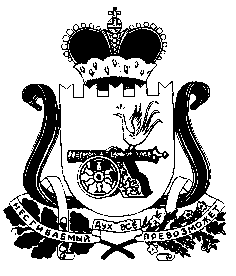 